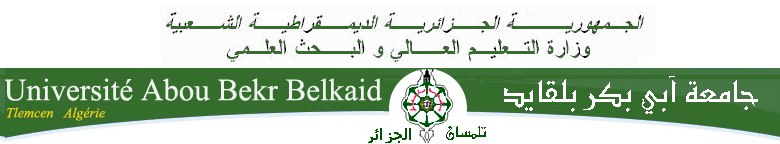 Emploi du temps Semestre 2 2017 – 2018Master 1 «Physique des polymères»كلية العلومقسم الفيزياء         Faculté des SciencesDépartement de physique2017/2018Horaire08h30h--10h10h----11h3011h30----13h13h30----------15h15h----------16h3015h----------16h30DimancheCours TD (Labo inf)Méthodes NumériquePr. KHALDI S.Cours S205thermodynamique des solutions de polymèresPr. Benmouna F.Cours S205thermodynamique des solutions de polymèresPr. Benmouna F.S302Cours +TD Propriétés diélectriques de polymèresPr. Mechernene L.S302Cours +TD Propriétés diélectriques de polymèresPr. Mechernene L.S302Cours +TD Propriétés diélectriques de polymèresPr. Mechernene L.LundiCours S205comportement thermique  des polymèresPr. Khaldi S.Cours S205comportement thermique  des polymèresPr. Khaldi S.TP (Labo. Mécanique des fluides)Rhéologie des polymèresPr. Berrayah A. et Dr. Arrabeche K.TP (Labo. Mécanique des fluides)Rhéologie des polymèresPr. Berrayah A. et Dr. Arrabeche K.TP (Labo. Mécanique des fluides)Rhéologie des polymèresPr. Berrayah A. et Dr. Arrabeche K.MardiCours S205Viscoélasticité des polymèresPr. Berrayah A.TD S205Viscoélasticité des polymèresPr. Berrayah A.TP (Labo. Mécanique des Fluides/ LRM)Pr. Berrayah A.Dr, Mansouri MTP (Labo. Mécanique des Fluides/ LRM)Pr. Berrayah A.Dr, Mansouri MTP (Labo. Mécanique des Fluides/ LRM)Pr. Berrayah A.Dr, Mansouri MMercrediCours S301Méthodes de caractérisationsPr. Bouchaour T.TD S301Méthodes de caractérisationsPr. Bouchaour T.Cours S301AnglaisPr. Benmouna M.TP (Labo. Thermodynamique)thermodynamique des solutions de polymères+comportement thermique des polymèresTP (Labo. Thermodynamique)thermodynamique des solutions de polymères+comportement thermique des polymèresTP (Labo. Thermodynamique)thermodynamique des solutions de polymères+comportement thermique des polymèresJeudi